Green Hope High School Athletics Checklist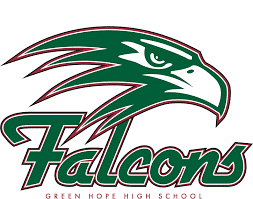 You will not be able to participate unless EVERYTHING is completedRegistration: Completed registration is a MUST, and needs to be completed prior to the first day of workouts, including summer. Dragonflyathletics.com-See “How to register your athlete” belowThis is different from previous yearsPlease use jpeg images or pdf files. HEIC will not open and will not be acceptedPhysical is turned in to the registration process, as an uploaded document. We are not accepting paper copies currently. Please make sure that you have the following completed or the physical will NOT be approved in Dragonfly: Signatures by both parent and student athleteSignature by the Dr. on the physical portionDate of the physical by Dr. “How to register your athlete.”**Open camera on your phone and hover over the QR code. Click the link that pops up.**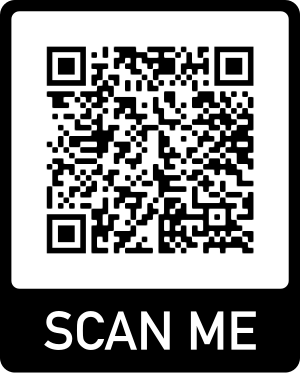 